Miejska Szkoła Podstawowa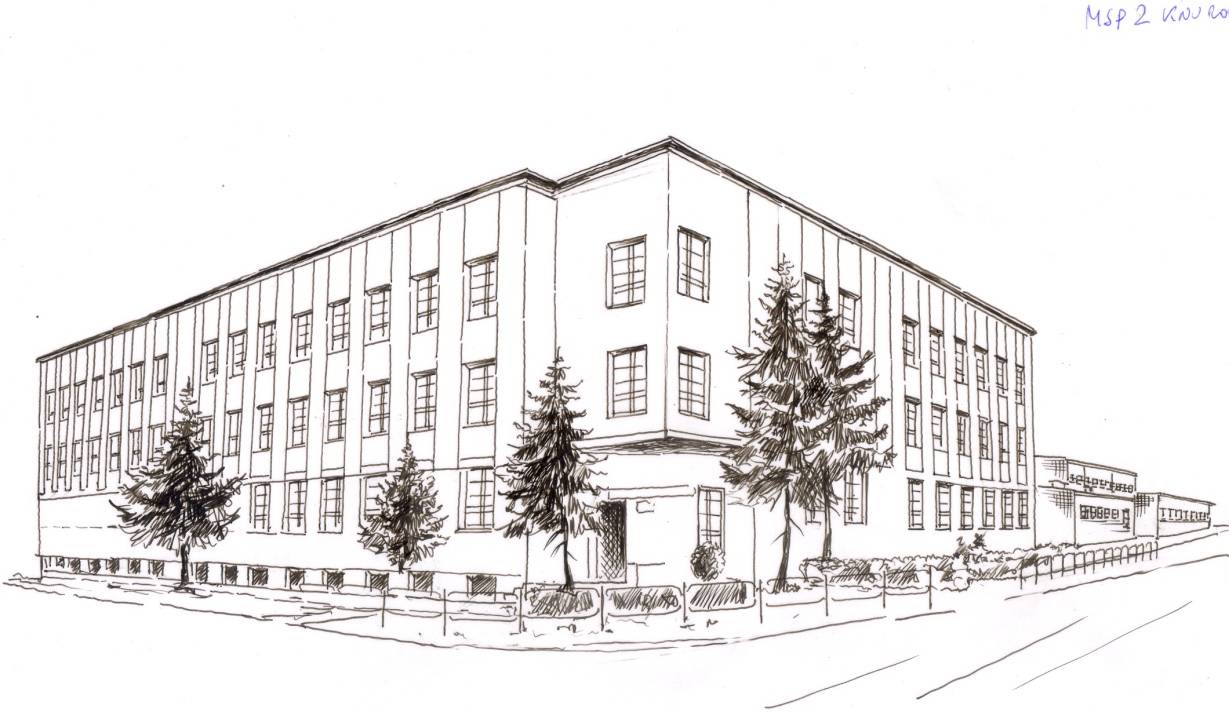 z Oddziałami Integracyjnymi nr 2 im. Karola Miarki w Knurowie44 – 190 Knurów ul. T. W. Wilsona 22Tel.   32  235 27 27,     NIP: 969-00-33-423, REGON: 000727200Knurów, dnia ………………………..r.DEKLARACJA PRZYNALEŻNOŚCI 
DO SZKOLNEGO KOŁA WOLONTARIATUrok szkolny/lata szkolne …………………………………..Deklaruję chęć dobrowolnej, bezinteresownej pracy wolontariackiej i decyduję się na członkostwo w Szkolnym Kole Wolontariatu działającym przy Miejskiej Szkole Podstawowej 
z Oddziałami Integracyjnymi nr 2 im. Karola Miarki w Knurowie.Oświadczam, że znana jest  mi idea wolontariatu, u podstaw której stoi dobrowolne, bezpłatne wykonywanie czynności, a także charytatywny i pomocniczy charakter wykonywanych przez wolontariuszy świadczeń.Imię i nazwisko ………………………………………………………………………………...Adres …………………………………………………………………………………………...Telefon/mail ……………………………………………………………………………………Zobowiązuję się do aktywnej pracy w ramach koła, zgodnie z regulaminem  
i bieżącymi potrzebami Szkolnego Koła Wolontariatu.				………………………………….Podpis wolontariuszaPotwierdzenie przyjęcia deklaracji (data, podpis opiekuna wolontariatu):……………………………………………………………………………………………